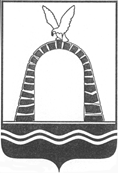 АДМИНИСТРАЦИЯ ГОРОДА БАТАЙСКАПОСТАНОВЛЕНИЕ от 17.04.2023 № 995г. БатайскОб утверждении отчета о реализации и оценке бюджетной эффективности муниципальной программы города Батайска «Энергосбережение и повышение энергетической эффективности за 2022 год»Руководствуясь постановлением Администрации города Батайска от 30.10.2018 № 170 «Об утверждении Положения о порядке разработки, реализации и оценки эффективности муниципальных программ города Батайска», постановлением Администрации города Батайска от 21.11.2018       № 295 «Об утверждении Методических рекомендаций по разработке и реализации муниципальных программ города Батайска», на основании решения Коллегии Администрации города Батайска от 22.03.2023 № 5 «Об утверждении отчета о реализации и оценке бюджетной эффективности муниципальной программы города Батайска «Энергосбережение и повышение энергетической эффективности» за 2022 год»,  Администрация города Батайска постановляет:1. Утвердить отчет о реализации и оценке бюджетной эффективности муниципальной программы города Батайска «Энергосбережение и повышение энергетической эффективности» за 2022 год, согласно приложению к настоящему постановлению.2. Отчет о реализации и оценке бюджетной эффективности муниципальной программы города Батайска «Энергосбережение и повышение энергетической эффективности» за 2022 год разместить на официальном сайте Администрации города Батайска в информационно-телекоммуникационной сети «Интернет» в течении 10 (десяти) рабочих дней с момента утверждения.3. Настоящее постановление подлежит включению в регистр муниципальных нормативных правовых актов Ростовской области.  	4. Контроль за  исполнением   настоящего  постановления  возложить  на                 заместителя главы Администрации города Батайска по экономике      Богатищеву Н.С.И.о. главы Администрации города Батайска							                    Т.Г. ЕрмиловаПостановление вноситотдел экономики, инвестиционной политики и стратегического развития Администрации города Батайска